Publicado en Ciudad de México el 03/02/2020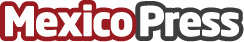 Inaugura NCR Centro de CapacitaciónEl Centro de Capacitación NCR, brindará soporte de entrenamiento de manera continua, proporcionado conocimiento actualizado a la ingeniería propia y programas hacia clientes que permitan un mejor entendimiento de la tecnología e innovación continua de NCRDatos de contacto:NCRNCR5556152195Nota de prensa publicada en: https://www.mexicopress.com.mx/inaugura-ncr-centro-de-capacitacion_1 Categorías: Programación Hardware Emprendedores E-Commerce Software Recursos humanos Dispositivos móviles Ciudad de México Otros Servicios Innovación Tecnológica http://www.mexicopress.com.mx